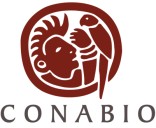 PROYECTOS APROBADOS DE LA POLÍTICA DE APOYO PARA APOYAR REUNIONES ACADÉMICAS 2014Número de ReferenciaTítuloResponsable InstituciónMU001VI Simposium Nacional de tiburones y rayasLic América W. Díaz SánchezSociedad Mexicana de Peces Cartilaginosos, ACMU002XXXIV Reunión Internacional para el estudio de los mamíferos marinosDra Karina Acevedo WhitehouseSociedad Mexicana de Mastozoología Marina ACMU003Congreso Mollusca 2014: El encuentro de las AméricasDra Edna Naranjo GarcíaIB-UNAMMU004Simposio sobre las Colecciones aracnológicas en Latinoamérica dentro del IV Congreso Latinoamericano de AracnologíaDr Javier Ponce SaavedraUMSNHMU005Simposio Explorando la diversidad biológica y la diversidad cultural en Mesoamérica PrehispánicaDr Didac Santos FitaAsociación Etnobiológica Mexicana ACMU006Simposio Metodología etnobiológica: avances y perspectivasM en C Francisco Alberto Basurto PeñaIB-UNAMMU007IX Reunión Nacional Alejandro VillalobosDr Ernesto Velázquez VelázquezUCyAChMU009X Congreso Latinoamericano de Ficología y El Caribe y VIII Reunión Iberoamericana de FicologíaDr José Francisco Flores PedrocheUAM-LermaMU010World Conference 2° Fish Barcode of lifeDra Martha Elena Valdéz MorenoECOSUR-ChetumalMU011Simposio de Biogeografía: Actualidad y RetosDra Tania Escalante EspinosaFC-UNAMMU013IV Simposio internacional de peces vivíparos, XIV Congreso nacional de ictiología, III Simposio latinoamericano de ictiología y IV Reunión internacional del grupo de trabajo norteamericano y europeo en goodeidosDra Martina Medina NavaUMSNH